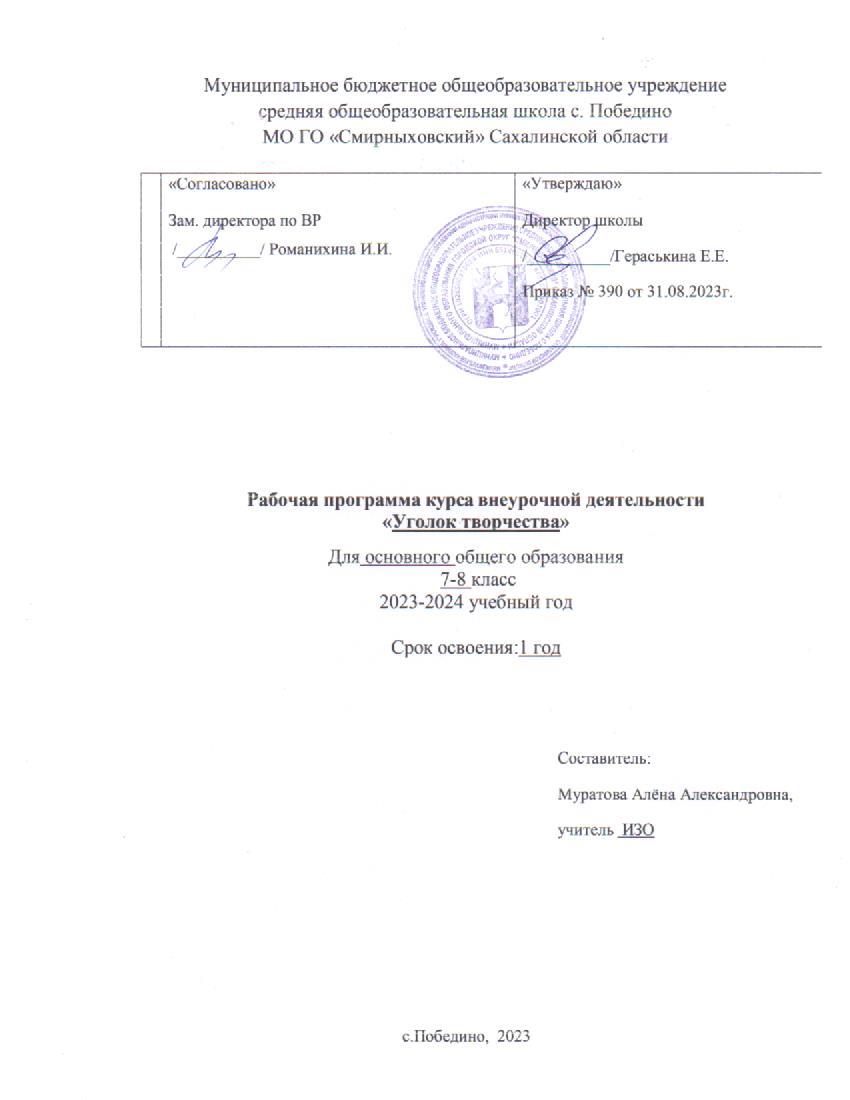 СОДЕРЖАНИЕПояснительная запискаНаправленность программы – художественная.Уровень программы – стартовый.Актуальность программы:Происходит сближение содержания программы с требованиями жизни. В настоящее время возникает необходимость в новых подходах к преподаванию эстетических искусств, способных решать современные задачи творческого воспитания подрастающего поколения особая роль принадлежит изобразительному искусству. умение видеть и понимать красоту окружающего мира, способствует воспитанию культуры чувств, развитию художественно-эстетичекого вкуса, трудовой и творческой активности, воспитывает целеустремленность, усидчивость, чувство взаимопомощи, дает возможность творческой самореализации личности.Новизна:Программа познакомит обучающихся с основными видами и жанрами изобразительного искусства, классическими подходами и нетрадиционными технологиями в изобразительной деятельности. В процессе обучения учащиеся получают знания о простых закономерностях строения формы, о линейной и воздушной перспективе, цветоведении, композиции, декоративной стилизации форм, правилах лепки, рисования, аппликации, а также о наиболее выдающихся мастерах изобразительного искусства, красоте природы и человеческих чувств.Цель:Программа направлена на развитие у обучающихся художественно-творческих способностей в изобразительной деятельности, эстетического вкуса и отношения к окружающему мируЗадачи программы: - предоставить представление об основных принципах изобразительного искусства;- развить эстетическое восприятия художественных образов;- формировать художественный вкус и чувство гармонии;- развить фантазию, воображение и творческую активность;- воспитывать творчески активную и самостоятельную личность с нравственной позицией и нравственным самопознанием.Программа разработана (актуальна) для обучающихся с 11-12 лет.Форма работы очная групповая.Объём и срок реализации программы: 34 часа, учебная нагрузка – 1 час в неделю, программ рассчитана на 9 месяцев обучения.Режим занятийПродолжительность одного академического часа – 45 мин. Общее количество часов в неделю – 2 часа. Занятия проводятся 1 раза в неделю.Планируемые результаты:В результате изучения программы «Графический дизайн» обучающиеся должны:знать/пониматьНетрадиционные виды работы с бумагойБолее редкие виды росписейУглубленные основ перспективыПравила стилизацииМногоплановость уметьРаботать с разными видами бумаги;Работать с фетром  и другими видами тканейРазделять композицию на 2 и более плановПравильно стилизовать как графическими, так и  живописными материаламиСоздавать роспись на бумаге Содержание программыУчебный (тематический) план2.2. Содержание (учебного) тематического планаРаздел 1. Мозаичная архитектура (4 часов)Тема 1.1-1.2 Искусство мозаики (1 часа)Теория (0,5 часа): Знакомство с техникой мозаичной живописи и ее видами. Объяснение задания.Практика (0,5 часа): Изготовление мозаики на формате а4.Тема 1.3 - 1.4 Развивающая мозаика (1 часов)Теория (0,5 часа): История появления игры пазлы. Объяснение задания.Практика (0,5 часа): Создание рисунка и разбивание его на пазловые кусочки, затем наклеивание их на бумагу на расстоянии друг от другаРаздел 2. Разные виды бумаги (4 часов)Тема 2.1- 2.2 Коллаж и его виды (1 часа)Теория (0,5 часа): Знакомство с техникой витраж, отличие его от мозаики, Объяснение задания.Практика (0,5 часа): Создание коллажа из кусочков глянцевых  журналов.Тема 2.3-2.4 Фигура из гофрированной бумаги(1 часа)Теория (0,5 часа): Изучение истории возникновения гофрированной бумаги и приемов работы с ней. Объяснение задания.Практика (0,5 часа): Создание объемной композиции из гофрированной бумаги.Раздел 3. Художественная роспись (4 часов)Тема 3.1-3.2 Ракульская роспись(1 часа)Теория (0,5 часа): Знакомство с ракульской росписью, история возникновения, основные элементы и цвета. Объяснение задания.Практика (0,5 часа): Создание орнамента в технике ракульской росписи.Тема 3.3-3.4 Старый борок (1 часов)Теория (0,5 часа): Знакомство с росписью старый борок, история возникновения, основные виды и цвета в использовании. Объяснение задания.Практика (0,5 часа): Создание орнамента росписи старый борок..Раздел 4. Искусство трансформации (4 часов)Тема 4.1 - 4.2 Графическая стилизация(1 часов)Теория (0,5 часа): Знакомство с искусством стилизации, основные элементы графической стилизации. Объяснение заданияПрактика (0,5 часа): Создание композиции  с помощью приемов графической стилизации.Тема 4.3- 4.4 Цветная стилизация(1 часов)Теория (0,5 часа): Отличие цветной стилизации от графической, основные элементы цветной стилизации. Объяснение заданияПрактика (0,5 часа):Создание композиции с помощью приемов цветной стилизации.Раздел 5. Объемные рисунки (4часов)Тема 5.1-5.2 Скрученный лес (1 часов)Теория (0,5 часа): Изучение объемных приемов аппликации и рисования. Объяснение задания.Практика (0,5 часа): Создание композиции леса из бумаги, прорисовка фона.Тема 5.3 Объемная композиция ( 1часов)Теория (0,5 часа): Техника создания объемной композиции из бумажных цилиндров. Объяснение задания.Практика (0,5 часа): Создание объемной композиции из бумажных цилиндров, предположительно фрукты .Раздел 6. Нетрадиционное рисование (4 часов)Тема 6.1-6.2 Восковые рисунки (1 часа)Теория (0,5 часа): Знакомство с техникой рисования по воску. Объяснение задания.Практика (0,5 часа): Создания тематической композиции ко из воска и красок.Тема 6.3-6.4 Создание печати и оттиск (1 часов)Теория (0,5 часа): Знакомство с техникой создания печати, виды и разные способы изготовления. Объяснение задания.Практика (0,5 часа): Создание нескольких печатей для одной композиции.Раздел 7. Выпуклое и вогнутое (4 часов)Тема 7.1 - 7.2 Пейп-арт (1 часа)Теория (0,5 часа): Знакомство с техникой пейп-арт, его виды и разные способы изготовления. Объяснение заданияПрактика (0,5 часа): Создание композиции в технике пейп-арт.Тема 7.3 -7.4 Оттиски растений на полимерной глине (1 часа)Теория (0,5 часа): Знакомство с новым материалом полимерная глина, для чего нужна и что из нее можно сделать. Практика (0,5 часа):  Создание формы из полимерной глины и оттиск а ней растения.Раздел 8. Художественная обработка бросового материала (4 часов)Тема 8.1-8.2 Изделия из пластиковых бутылок (цветы, бабочки) (1 часа)Теория (0,5 часа): Знакомство со способами утилизации пластиковых бутылок . Способы работы с пластиковыми бутылками. Объяснение задания.Практика (0,5 часа): Создание объемной композиции из пластиковых бутылок.Тема 8.3-8.4 Изделие из пакетов (плетение, цветы) (1 часа)Теория (0,5 часа): Знакомство со способами утилизации пакетов . Способы работы с пакетами. Объяснение задания.Практика (0,5 часа): Создание объемной композиции из пакетов.Раздел 9. Работа с тканью(4 часов)Тема 9.1- .9.2 Аппликация из разных видов ткани(1 часа)         Теория (0,5 часа): Изучение разных видов работы с тканью. Объяснение задания.         Практика (0,5 часа): Создание композиции из разных видов ткани.Тема 9.3-9.4 Объемная аппликация из фетра (1 часа)         Теория (0,5 часа): Знакомство с таким материалом как фетр, способы работы с ним. Объяснение задания.         Практика (0,5 часа): Создание объемной аппликации из фетра.Пояснительная запискаСодержание программы Учебный (тематический) планСодержание учебного (тематического) планаКалендарно – тематический план                              3557   14№ п/пНаименование раздела, темыКоличество часовКоличество часовКоличество часовФорма аттестации (контроля)№ п/пНаименование раздела, темыВсегоТеорияПрактика (интерактивные занятия)Форма аттестации (контроля)1.Раздел 1. Мозаичная архитектура4221.1Искусство мозаики10,50,51.2Искусство мозаики10,50,51.3Развивающая мозаика10,50,51.4Развивающая мозаика10,50,5Итоговая выставка2Раздел 2. Разные виды бумаги4222.1Коллаж и его виды10,50,52.2Коллаж и его виды10,50,52.3Фигура из гофрированной бумаги10,50,52.4Фигура из гофрированной бумаги10,50,5Итоговая выставка3.Раздел 3. Художественная роспись4223.1Ракульская роспись10,50,53,2Ракульская роспись10,50,53.3Старый борок10,50,53.4Старый борок10,50,5Итоговая выставка4.Раздел 4. Искусство трансформации4224.1Графическая стилизация10,50,54.2Графическая стилизация10,50,54.3Цветная стилизация10,50,54.4Цветная стилизация10,50,5Итоговая выставка5Раздел 5. Объемные рисунки4225.1Скрученный лес10,50,55.2Скрученный лес10,50,55.3Объемная композиция10,50,55.4Объемная композиция10,50,5Итоговая выставка6Раздел 6. Нетрадиционное рисование4226.1Восковые рисунки10,50,56.2Восковые рисунки10,50,56.3Создание печати и оттиск10,50,56.4Создание печати и оттиск10,5      0,5Итоговая выставка7Раздел 7. Выпуклое и вогнутое4227.1Пейп-арт10,50,57.2Пейп-арт10,50,57.3Оттиски растений на полимерной глине10,50,57.4Оттиски растений на полимерной глине10,50,5Итоговая выставка8Раздел 8. Художественная обработка бросового материала4228.1Изделие из пластиковых бутылок (цветы, бабочки)10,50,58.2Изделие из пластиковых бутылок (цветы, бабочки)10,50,58.3Изделия из пакетов (плетение, цветы)10,50,58.4Изделия из пакетов (плетение, цветы)10,50,5Итоговая выставка9Раздел 9. Май4229.1Аппликация из разных видов ткани10,50,59.2Аппликация из разных видов ткани10,50,59.3Объемная аппликация из фетра10,50,59.4Объемная аппликация из фетра10,50,5Итоговая выставкаИТОГ341717№Наименование раздела, темы урокаНаименование раздела, темы урокаНаименование раздела, темы урокаНаименование раздела, темы урокаКол-во часовКол-во часовДата проведенияДата проведенияДата проведенияДата проведенияПримечание№Наименование раздела, темы урокаНаименование раздела, темы урокаНаименование раздела, темы урокаНаименование раздела, темы урокаКол-во часовКол-во часовПо плануПо фактуПо фактуПо фактуПримечание11Искусство мозикиИскусство мозикиИскусство мозики1104.09.2304.09.2304.09.2304.09.2322Искусство мозикиИскусство мозикиИскусство мозики1111.09.2311.09.2311.09.2311.09.2333Развивающая мозаикаРазвивающая мозаикаРазвивающая мозаика1118.09.2328.09.2328.09.2328.09.2344Развивающая мозаикаРазвивающая мозаикаРазвивающая мозаика1125.09.2325.09.2325.09.2325.09.2355Коллаж и его видыКоллаж и его видыКоллаж и его виды112.10.232.10.232.10.232.10.2366Коллаж и его видыКоллаж и его видыКоллаж и его виды119.10.239.10.239.10.239.10.2377Фигура из гофрированной бумагиФигура из гофрированной бумагиФигура из гофрированной бумаги1116.10.2316.10.2316.10.2316.10.2388Фигура из гофрированной бумагиФигура из гофрированной бумагиФигура из гофрированной бумаги1123.10.2323.10.2323.10.2323.10.2399Ракульская росписьРакульская росписьРакульская роспись1113.11.2313.11.2313.11.2313.11.231010Ракульская росписьРакульская росписьРакульская роспись1120.11.2320.11.2320.11.2320.11.231111Старый борокСтарый борокСтарый борок1127.11.2327.11.2327.11.2327.11.231212Старый борокСтарый борокСтарый борок114.12.234.12.234.12.234.12.231313Графическая стилизацияГрафическая стилизацияГрафическая стилизация1111.12.2311.12.2311.12.2311.12.231414Графическая стилизацияГрафическая стилизацияГрафическая стилизация1118.12.2318.12.2318.12.2318.12.231515Цветная стилизацияЦветная стилизацияЦветная стилизация1125.12.2325.12.2325.12.2325.12.231616Цветная стилизацияЦветная стилизацияЦветная стилизация1115.01.2415.01.2315.01.2315.01.231717Скрученный лесСкрученный лесСкрученный лес1122.01.2422.01.2422.01.2422.01.24181818Скрученный лесСкрученный лес1129.01.2429.01.2429.01.2429.01.24191919Объемная композицияОбъемная композиция115.02.245.02.245.02.245.02.24202020Объемная композицияОбъемная композиция1112.02.2412.02.2412.02.2412.02.24212121Восковые рисункиВосковые рисунки1119.02.2419.02.2419.02.2419.02.24222222Восковые рисункиВосковые рисунки1126.02.2426.02.2426.02.2426.02.24232323Создание печати и оттискСоздание печати и оттиск114.03.244.03.244.03.244.03.24242424Создание печати и оттискСоздание печати и оттиск1111.03.2411.03.2411.03.2411.03.24252525Пейп-артПейп-арт1118.03.2418.03.2418.03.2418.03.24262626Пейп-артПейп-арт111.04.241.04.241.04.241.04.24272727Оттиски растений на полимерной глине118.04.248.04.248.04.248.04.24282828Оттиски растений на полимерной глине1115.04.2415.04.2415.04.2415.04.24292929Изделие из пластиковых бутылок1122.04.2422.04.2422.04.2422.04.24303030Изделие из пластиковых бутылок1129.04.2429.04.2429.04.2429.04.24313131Изделие из пакетов116.05.246.05.246.05.246.05.24323232Изделие из пакетов1113.05.2413.05.2413.05.2413.05.24333333Аппликация из разных видов ткани1114.05.2414.05.2414.05.2414.05.24343434Аппликация из разных видов ткани1120.05.2420.05.2420.05.2420.05.24